1․ 1487 1000+400+80+76294 6000+200+90=4138560  100000+30000+8000+60+02․ 3․ 4․  36124+13211=493355․112  7=7846. 7.8. ․39:7=710. 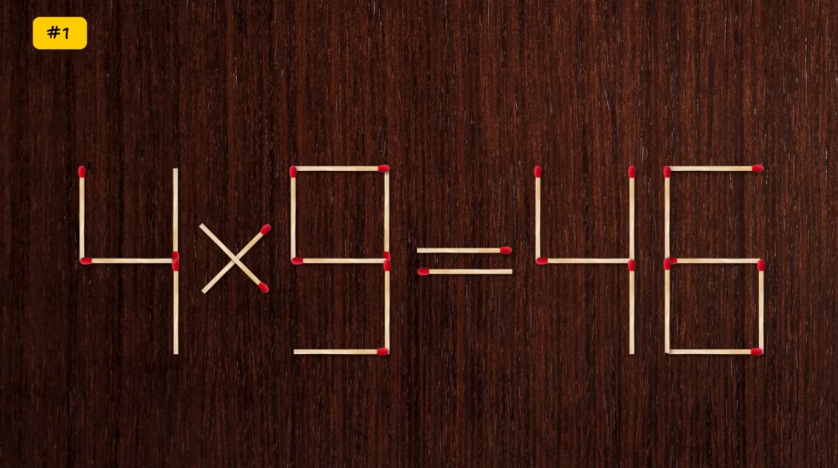 +36124-49335132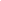 111321149335361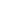 24x112-7847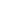 77624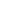 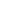 784-0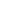 242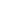 4-0024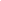 112-397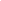 4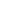 39x4=75․57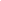 1428571428571